背甲新綴七十七、七十八則宋雅萍 (中央研究院歷史語言研究所博士後研究員)第七十七則A：合17047B正：合2597（掇一249、上博17645.403正）     B反：上博17645.403反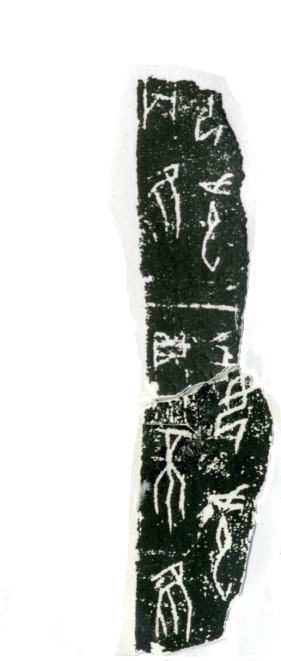 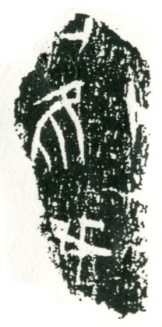 第七十八則A：合38086B：旅2003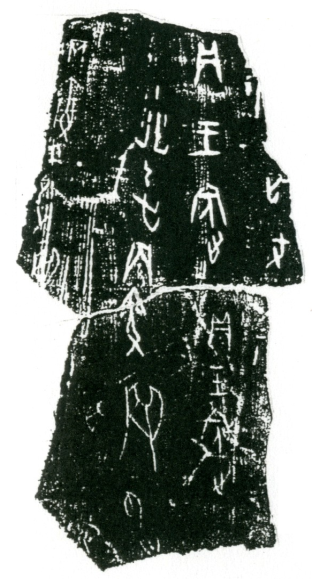 